附件一、競賽簡章第六屆全球傳動智能自動化創意實作競賽競賽簡章活動主旨伴隨產品品質要求提高、生產效能提升與製造的快速發展，致使「智能自動化」成為不可逆潮流，必須在工業電腦、人機介面、控制器、智能感測器、機械視覺、工廠伺服器、資料中心等不同環節之間，做到彼此資訊的有效傳導。此外因應我國智慧製造產業與技術之發展策略，本競賽有感於智能自動化技術紮根之重要性，出資舉辦本創意實作競賽，希望結合學術理論與產業實務，鼓勵在校師生激發巧思與創造力，充分應用相關公司產品，並整合其他機電、自動化技術轉化成創新智能產品，藉此培育相關產業人才，有效促進產學合作，提升智能自動化產業技術。辦理單位主辦單位：國立勤益科技大學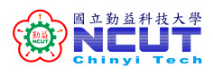 全球傳動科技股份有限公司(TBI) 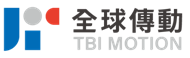 承辦單位：國立勤益科技大學研發處競賽主題生活與工業應用等之智能自動化相關創意實作均可，唯參賽實體作品須符合「九、參賽注意事項」之規定。活動對象全國大專院校以上之相關科系所學生，每隊學生人數最多4人（含研究生最多1人），指導教授1~2人，鼓勵跨校、跨科系所組隊參加。活動方式初審：作品企劃書審查。決賽：實體作品動態演練評審。入圍決賽後實體作品所需之零組件若係贊助廠商之產品，將免費或以優惠價格補助入圍參賽者。入圍決賽之隊伍，除贊助單位免費或優惠提供上項該公司生產之零組件外，每隊另提參賽費用最多新台幣壹萬元。參賽辦法報名相關表格文件可於競賽網址-https://tbi.ncut.edu.tw或Facebook粉絲團-全球傳動智能自動化創意實作大賽下載。初審:需填寫以下文件，並統一以E-mail繳交至競賽信箱:tbi-ncut@ncut.edu.tw 報名表(附件一)團隊成員說明書(附件二)參賽切結書(附件三)作品企劃書(附件四)承辦單位收到報名資料將會進行回覆確認。決賽：入圍決賽之隊伍需繳交以下文件及展示作品:零組件產品申請單(附件五)實體作品製作材料費收據核銷：每隊總額最多新台幣壹萬元，以統一發票收據實報實銷，發票抬頭:國立勤益科技大學，統編：57301337，須提供入帳存褶影本註明銀行戶名及帳號，發票金額單張不得超過新台幣三千元。作品之設計及製作報告書：繳交後團隊成員不得再變動。(附件六)實體作品介紹之海報電子檔。(海報由主辦單位統一印製)決賽當日實體作品動態演練展示，同時進行決賽審評。以上所有需簽章之正本文件，均暫以紙本(正本)之掃描電子檔以E-mail 郵寄繳交，決賽當日繳驗正本。活動時程2月中公告簡章4月24日(五)初選截止收件5月12日(二)公告初審結果暨零組件申請開始5月29日(五)於勤益科大舉辦工作坊(詳情見參賽注意事項第6點)6月12日(五)贊助零組件申請截止7月03日(五)前發送零組件，特殊規格零組件以廠商工作時間為準9月中作品訪視10月06日(二)繳交書面報告11月27日(五)決賽(實體作品審查)評審辦法初審:作品企劃書審查評分標準:決賽：實體作品展示、解說及演練網路最佳人氣獎:以Facebook點讚、分享及留言數量方式進行現場最佳人氣獎:以決賽現場來賓投票決定最佳創投獎:以產品商業化為考量最佳創新獎:以產品創新、創意為考量評分標準:參賽注意事項決賽作品不得違反初審入圍時所宣示之既定功能、基本構想及原理。為避免發生任何危險，展示作品需具有安全防護設置及明示操作規則，以利評審及來賓體驗操作。參賽作品製作必須優先使用贊助廠商產品型錄可提供之零組件《至少使用一件TBI之關鍵零組件(線性滑軌、滾珠螺桿、滾珠花鍵、單軸機器人、旋轉系列)應用於作品中》。免費提供作品製作之零組件以一次申請為限，並於公布初審結果後，通知入圍隊伍提出申請及供貨方式。贊助廠商免費或優惠提供作品製作之零組件產品，其規格與數量將於實體作品中點驗，剩餘及未使用之產品需全數繳回，或補付原價差額。為使參賽隊伍了解贊助之零組件做動原理及使用方式，在5月29日邀請贊助商之資深研發主管舉辦工作坊，請隊伍務必參加，未參加之隊伍將影響《工作坊參與度》之分數。若報名隊伍，作品有重複參賽之經驗，請說明作品之進步性與差異性(附件七)。獎勵方式：冠軍1名：獎金新台幣15萬元，頒發獎狀1張。亞軍1名：獎金新台幣10萬元，頒發獎狀1張。季軍1名：獎金新台幣5萬元，頒發獎狀1張。佳作獎3名：獎金新台幣2萬元、頒發獎狀1張。創新獎2名：獎金新台幣1萬元、頒發獎狀1張。最佳創投獎1名：獎金新台幣1萬元、頒發獎狀1張。最佳人氣獎2名(網路、現場各1名)：獎金新台幣5仟元、頒發獎狀1張。(獎金總計共40萬元。)權利與義務參賽者除須遵守前項各項規定外，其他權利與義務如下：參與本創意實作競賽之團隊成員須為全職學生或專任教職人員，若有涉及其他公司權利義務之合約者不得參加。參賽團隊填報之資料若查有不實者，主(承)辦單位可隨時取消其創意實作競賽資格。參賽團隊成員經提報後若有變更，須送書面資料經主辦單位審查同意（繳交設計及製作報告書後即不得修改）。參賽資料除實體作品外，均不予退件，請自行備份留存。參與本創意實作競賽活動參賽者，於決賽當日需繳驗所有需簽章之紙本正本文件，包括：報名表、參賽切結書及零組件產品申請表。智慧財產權部分：作品智慧財產權一律歸屬參賽者，惟主(承)辦及贊助單位基於研究、宣傳與推廣等需要，對於所有入選/得獎作品仍享有文件、圖面、檔案等進行攝影、出版、著作、展覽及其它圖版揭載等使用權利，各入選/得獎者不得提出異議，並應配合提供相關圖片與資料。若參賽作品所使用之素材，有部分使用他人之著作，應附上著作權人授權使用同意書。所有得獎作品，贊助單位具有購買智慧財產權之優先權，費用由購買廠商與得獎參賽者自行商議。參賽作品於參賽前或參賽後若有意申請專利等相關事宜，應於報名前或事件發生前主動告知主(承)辦單位。本簡章未規定之事宜及任何臨時狀況，概依籌備委員會議決議行之。競賽資訊：競賽網址：https://tbi.ncut.edu.twFacebook粉絲團：全球傳動智能自動化創意實作大賽聯絡窗口：聯絡人：國立勤益科技大學研發處曾小姐聯絡地址：41170臺中市太平區坪林里中山路二段57號聯絡電話：(04)2392-4505轉2621E-mail:tbi-ncut@ncut.edu.tw附件一、競賽報名表第六屆全球傳動智能自動化創意實作競賽報名表(網路報名時本表暫以掃描電子檔繳交，正本保留至決賽當日報到繳驗)附件二、團隊成員說明書第六屆全球傳動智能自動化創意實作競賽團隊成員說明書附件三、參賽切結書參賽切結書本隊因參加『第六屆全球傳動智能自動化創意實作競賽』，除保證確實了解參賽辦法及遵守評選之各項規定外，茲同意並承諾下列事項：本隊證明以上所填寫之各項資料確實無誤，同時皆符合主辦單位所制定之競賽規定，若查有不實者，主辦單位可隨時取消本隊競賽資格，並追討已發放之競賽獎項、獎金及作品製作補助費用。本團隊成員經提報後若有變更，須主動通知主辦單位並備齊更新成員相關資料，待主辦單位審查同意後始生效。本隊參與本競賽之成員為全職學生或專任教職人員。贊助單位免費或優惠提供參賽作品製作之零組件，如有剩餘或未使用者，則須全數繳回或補付產品原價差額。得獎作品如有仿冒抄襲等經查証屬實者，一律取消資格，並由參賽者自負法律責任。獎位不遞補，主辦單位得以賽後追討已發放之競賽獎項、獎金及作品製作補助費用。各獎項之所得獎金應依稅法規定扣繳所得稅。本辦法未規定之事項及任何臨時狀況，概依評審委員會議決議行之。智慧財產權部分：作品智慧財產權一律歸屬參賽者，惟主(承)辦及贊助單位基於研究、宣傳與推廣等需要，對於所有入選/得獎作品仍享有文件、圖面、檔案等進行攝影、出版、著作、展覽及其它圖版揭載等使用權利，各入選/得獎者不得提出異議，並應配合提供相關圖片與資料。若參賽作品所使用之素材，有部分使用他人之著作，應附上著作權人授權使用同意書。所有得獎作品，贊助單位具有購買智慧財產權之優先權，費用由購買廠商與得獎參賽者自行商議。或由主(承)辦單位協助得獎作品商品化業務推展，雙方之權利與義務另訂之。參賽作品於參賽前或參賽後若有意申請專利等相關事宜，應於報名前或事件發生前主動告知主(承)辦單位。本隊絕對遵守競賽所有規範與評審決議。倘因未遵守作業時間或競賽規範而遭淘汰，絕無異議。此致主辦單位國立勤益科技大學、全球傳動科技股份有限公司(TBI)立書人簽章：__________________、__________________、__________________、__________________、__________________、__________________中華民國年月日附件四、企劃書書寫說明智能自動化創意實作競賽作品企劃書書寫說明1.需有封面(如下頁所示)、目錄(如下頁所示)、內文等。2.請依照下列各項順序填寫(每項皆需填寫，次項標題自行斟酌增刪)摘要就以下項目作概要陳述背景簡介、問題說明、智能自動化創作之預期功能與用途、達成該智能自動化創作之方法、預期實作結果設計概念本作品設計之創意性或巧思想法等說明。創意實現方法說明含本作品之可行性與所運用之技術。系統架構如架構圖、系統功能描述、控制邏輯及軟硬體規劃等之說明。設計簡圖說明自動化及機電系統之組合圖、零件圖、零件表、材料單、電路圖等。以上資料應盡可能完整呈現贊助廠商免費提供之零組件資訊(品名、規格、數量及安裝位置等)作動方式作品特色與價值說明含本作品所設計之預期結果及與既有者之比較。本作品曾參加其他競賽並獲獎者，需詳細說明本次作品更新或改進的情況。結論與展望參考文獻3.格式：字型為標楷體，字體大小【壹、(16點)】、【一、與內文皆為(14點)】(如下頁所示)第六屆全球傳動智能自動化創意實作競賽(作品名稱)企劃書隊名：(請勿出現校名或系所名稱)        學校/科系所：    (競賽審查時隱藏)    指導老師：
團隊成員：中華民國年月日第六屆全球傳動智能自動化創意實作競賽企劃書目錄壹、摘要	<頁碼>貳、設計概念	<頁碼>參、創意實現方法	<頁碼>肆、系統架構	<頁碼>伍、設計簡圖	<頁碼>陸、作動方式	<頁碼>柒、作品特色與價值說明	<頁碼>捌、結論與展望	<頁碼>玖、參考文獻	<頁碼>摘要設計概念一、XXXXXX：二、XXXXXX：(一)、XXXXX1. xxxxx(1) xxxxxA. xxxxxa. xxxxx附件五、零組件產品申請單（範例，決賽名單公布時同步公告正式版本）第六屆全球傳動智能自動化創意實作競賽《公司名稱》－零組件產品申請表作品名稱：	隊伍名稱：申請人姓名：	連絡電話：注意事項：本表僅供入圍隊伍申請免費零組件產品使用，所申請產品之技術問題請向聯絡窗口（《聯絡人》／《聯絡信箱》）詢問，如需付費購買者請自行洽購。《公司名稱》產品型錄網址：《產品型錄網址》。6月12日前提出申請，以一次申請為限，請慎重考慮需求，避免浮濫浪費。所申請之免費產品，將於決賽作品中點驗，剩餘或未使用之產品需全數繳回。指導老師簽章：（申請時，本表暫以電子檔繳交，正本保留至決賽當日報到繳驗）附件六、設計及製作報告書書寫說明智能自動化創意實作競賽作品設計及製作報告書書寫說明1.需有封面(如下頁所示)、目錄(如下頁所示)、內文等。2.請依照下列各項順序填寫(每大項皆需填寫，次項標題自行斟酌增刪)系統架構機構設計驅動設計控制設計以上設計資料需完整呈現贊助廠商免費提供之零組件資訊(以設計圖顯示安裝位置及表列品名、規格、數量等)製作與組裝測試與修改創意特色說明討論3.格式：字型為標楷體，字體大小【壹、(16點)】、【一、與內文皆為(14點)】(如下頁所示)第六屆全球傳動智能自動化創意實作競賽(作品名稱)設計及製作報告書隊名：(請勿出現校名或系所名稱)學校/科系所：(競賽審查時隱藏)指導老師：團隊成員：中華民國年月日第六屆全球傳動智能自動化創意實作競賽設計與製作報告書目錄壹、系統架構	<頁碼>貳、機構設計	<頁碼>參、驅動設計	<頁碼>肆、控制設計	<頁碼>伍、製作與組裝	<頁碼>陸、測試與修改	<頁碼>柒、創意特色說明	<頁碼>捌、討論	<頁碼>系統架構一、XXXXXX：二、XXXXXX：(一)、XXXXX1. xxxxx(1) xxxxxA. xxxxxa. xxxxx附件七、作品之進步性與差異性說明第六屆全球傳動智能自動化創意實作競賽參賽作品進步性與差異性說明評分項目評分比例創新性30%可行性30%應用性(或實用性)30%書面資料完整性10%合計100%評分項目評分項目評分比例簡報能力簡報能力15%模型製作創新性25%模型製作完整性20%模型製作產品化可行性25%工作坊與競賽參與度工作坊與競賽參與度7%書面資料完整性書面資料完整性8%合計合計100%作品名稱(請勿出現校名或系所名稱)(請勿出現校名或系所名稱)(請勿出現校名或系所名稱)(請勿出現校名或系所名稱)(請勿出現校名或系所名稱)隊伍名稱(請勿出現校名或系所名稱)(請勿出現校名或系所名稱)(請勿出現校名或系所名稱)(請勿出現校名或系所名稱)(請勿出現校名或系所名稱)參賽團隊人力參賽團隊人力指導老師人；學生人指導老師人；學生人指導老師人；學生人指導老師人；學生人連絡資料連絡資料*姓名*連絡電話/手機*e-mail*e-mail指導老師指導老師指導老師指導老師主要連絡人主要連絡人通訊地址通訊地址電力需求電力需求□ 110V 60HZKW□ 220V 60HZKW□其他□ 110V 60HZKW□ 220V 60HZKW□其他□ 110V 60HZKW□ 220V 60HZKW□其他□ 110V 60HZKW□ 220V 60HZKW□其他隊伍成員 (老師1~2位，學生最多4位)隊伍成員 (老師1~2位，學生最多4位)隊伍成員 (老師1~2位，學生最多4位)隊伍成員 (老師1~2位，學生最多4位)隊伍成員 (老師1~2位，學生最多4位)隊伍成員 (老師1~2位，學生最多4位)姓名姓名職稱或級別學校及科系所學校及科系所簽名學生證正反影本浮釘處(若已提供電子檔則免)學生證正反影本浮釘處(若已提供電子檔則免)學生證正反影本浮釘處(若已提供電子檔則免)學生證正反影本浮釘處(若已提供電子檔則免)請蓋科系所章請蓋科系所章作品名稱(請勿出現校名或系所名稱)隊名介紹(請勿出現校名或系所名稱)團隊成員專長說明分工合作情形說明品名公稱型號（規格代號）數量其他選用需求說明作品名稱隊名介紹作品之差異性、進步性